Παρακαλώ να δεχτείτε την αίτηση εγγραφής μου στο Σύλλογο ως:α) τακτικού μέλους  [ως τακτικά μέλη εγγράφονται όσοι/όσες είναι απόφοιτοι/απόφοιτες  όλων των τμημάτων (και των ξενόγλωσσων) της Φιλοσοφικής Σχολής του Α.Π.Θ.]β) συνδρομητή/συνδρομήτριας   Τα στοιχεία μου είναι:ΗΜΕΡΟΜΗΝΙΑ: ……./…../…..Με την υποβολή της αίτησης κατατίθεται  η  ετήσια συνδρομή των 20 Ευρώ (10 Ευρώ για προπτυχιακούς/ές φοιτητές/τριες) στο λογαριασμό της ΕΘΝΙΚΗΣ ΤΡΑΠΕΖΑΣ 209/29600524 ΙΒΑΝ: GR970110209000 0020929600524 (δικαιούχος: Σύλλογος Αποφοίτων ΦΙΛΟΛΟΓΟΣ). Η αίτηση εγγραφής και το καταθετήριο σκαναρισμένο αποστέλλονται στην ηλεκτρονική διεύθυνση filologos1962@yahoo.gr ή στην ταχυδρομική «Φιλόλογος», Μπρούφα 12, 546 41 Θεσσαλονίκη. Μετά την έγκριση της εγγραφής σάς αποστέλλεται ταχυδρομικά το περιοδικό Φιλόλογος.ΦΙΛΟΛΟΓΟΣ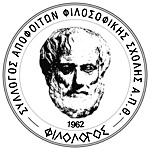 ΣΥΛΛΟΓΟΣ ΑΠΟΦΟΙΤΩΝ ΦΙΛΟΣΟΦΙΚΗΣ ΣΧΟΛΗΣ Α.Π.Θ. Μπρούφα 12, 546 41 Θεσσαλονίκη Τηλ. 2310 888035Ιστοσελίδα: https://philologos.web.auth.grΙστολόγιο: http://filologos1962.blogspot.grΗλεκτρονική διεύθυνση: filologos1962@yahoo.grFacebook:  https://www.facebook.com/philologos.grΑΙΤΗΣΗ ΕΓΓΡΑΦΗΣ ΜΕΛΟΥΣΕΠΩΝΥΜΟΟΝΟΜΑΠΑΤΡΩΝΥΜΟΠΑΝΕΠΙΣΤΗΜΙΟΤΜΗΜΑ – ΤΟΜΕΑΣΕΤΟΣ ΛΗΨΗΣ ΠΤΥΧΙΟΥΤΥΧΟΝ ΜΕΤΑΠΤΥΧΙΑΚΟΣ ή ΔΙΔΑΚΤΟΡΙΚΟΣ ΤΙΤΛΟΣΣΧΟΛΙΚΗ  ΜΟΝΑΔΑ ΕΤΗ ΥΠΗΡΕΣΙΑΣΔΙΕΥΘΥΝΣΗ ΚΑΤΟΙΚΙΑΣΟδός/ αριθμός/ ΤΚ/ ΠόληΤΗΛΕΦΩΝΟ ΣΤΑΘΕΡΟΤΗΛΕΦΩΝΟ ΚΙΝΗΤΟΗΛΕΚΤΡΟΝΙΚΗ ΔΙΕΥΘΥΝΣΗ